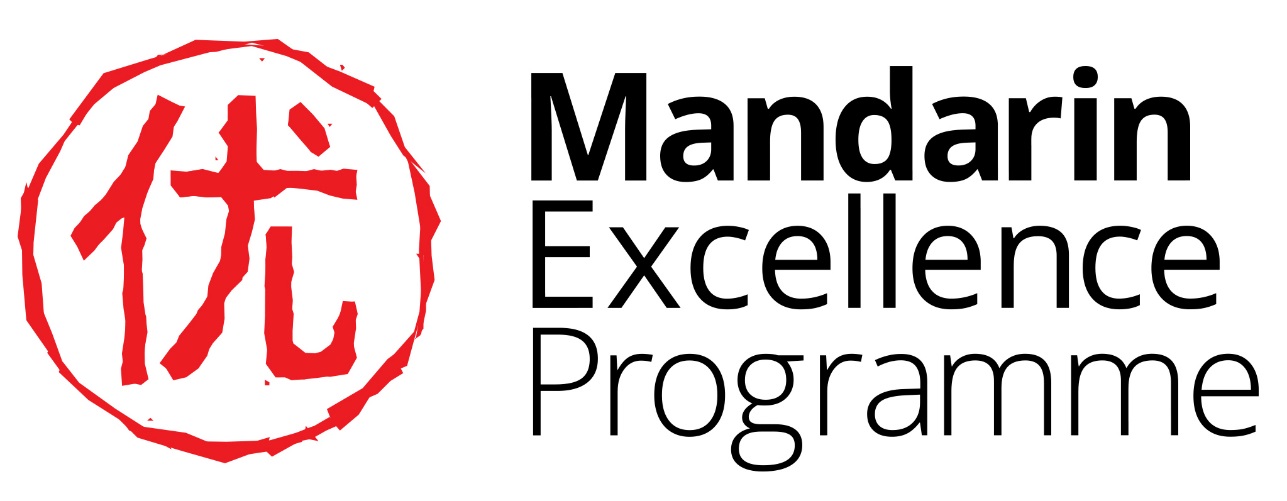 Y9 Project: KTVAnswersTask 1空  kōng ‘empty’Karaoke TVCambodia, the Philippines, TaiwanTask 2Task 4:  Don’t get called a麦霸mài bà !What school year is Aili in?  Year 10Why is she so busy? Because she gets lots of homework in preparation for her ‘gao kao’ exam When does she go with her friends to KTV?  Saturday afternoonsWhy was her cousin so annoying?  Because he hogs the microphoneTask 5:  Getting some practice using 再 zàiTask 6:  Taking a closer look at the character乐 银行再市中心    The bank is in the city centre中国人喜欢在欧洲旅行  Chinese people like to tour Europe她有长头发  She has long hair他长得很瘦  He’s very thinEtymology:  the study of the origins of words.Task 8:  The Chinese version of The Voice What is the young singer’s name?  洪雨雷 Hóng Yǔ léiHow old is he? 22Which two judges choose him? Li Ronghao and Wang LeehomWhich judge does he then choose?  Wang Leehom中文Write the pinyin in this columnEnglish (draw an arrow to the correct translation)我们点一打汽水吧wǒ men diǎn yī dǎ qì shǔi baI’ve sung myself hoarse!我们点薯条吧wǒ men diǎn shǔ tiáo baSing it again!你要点什么歌？nǐ yào diǎn shénme gē?Let’s order chips再唱一遍zài chàng yī biànYou sound just like the original!你唱得像原唱nǐ chàng de xiàng yuán chàngPlease give me the mike请给我麦克风qǐng gěi wǒ mài kè fēngLet’s order a dozen fizzy drinks我声音都唱哑了wǒ shēng yīn dōu chàng yā leWhat song do you want?EnglishJumbled sentenceCorrect orderLet’s go to the cinema again!院电我去吧们再影我们再去电影院吧！I’m full, I can’t eat anymore吃了包吃我了再能不我吃饱了，不能再吃了I want to go to France again法我想国法再我想再去法国He isn’t home, please come again tomorrow来明再天他家请不在他不在家， 请明天再来The teacher told me to write it again再一次老叫我师写老师叫我再写一次再     zài又  yòuLet’s go and see that movie again.✓I went to that movie again last week.✓We went to that KTV lounge again yesterday✓I’m definitely going to that KTV place again. ✓CharacterPinyin 1Pinyin 2乐yùelè行xíng háng长chángzhǎng